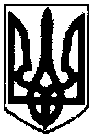 ТРАЦЬКА ЗАГАЛЬНООСВІТНЯ ШКОЛА І-ІІІ СТУПЕНІВКОСІВСЬКОЇ РАЙОННОЇ  РАДИ ІВАНО-ФРАНКІВСЬКОЇ ОБЛАСТІКод ЄДРПОУ 20553110вул.Центральна, 95-Б, село Трач, Косівський район,  Івано-Франківська область, 78631тел. (03478) 2-72-31, е-mail: Tra4@online.uaВИТЯГ З ПРОТОКОЛУ ЗАСІДАННЯ КОНФЕРЕНЦІЇ ТРАЦЬКОЇ ЗОШ І-ІІІ СТ.від 11.05.2018 р.                                                                                                     №4ПРИСУТНІ: 131чол.     педагогічний колектив школи –25 чол.;     батьківська громадськість   - 96 чол.;     учнів старших класів  - 10 чол.ПОРЯДОК ДЕННИЙ:1.Звіт директора школи про свою діяльність перед громадськістю за підсумками 2017-2018 н.р.. Доповідач - Спольницький І.П.СЛУХАЛИ: Голову зборів Пинюзяк У.В., яка зазначила, що згідно з наказом Міністерства освіти і науки “Про затвердження примірного положення про порядок звітування керівників дошкільних, загальноосвітніх та професійно-технічних навчальних закладів перед педагогічним колективом та  громадськістю” від 23.03.2005 р. №178 на виконання Національної доктрини розвитку освіти,   п.3  наказу    Міністерства    освіти  і    науки     України     від 28.01.2005 р. № 55 ”Про запровадження звітування керівників  дошкільних , загальноосвітніх та професійно-технічних навчальних закладів”, відповідно до Положення про дошкільний навчальний заклад, Положення про загально-освітній навчальний заклад та Положення про професійно-технічний навчальний заклад керівник навчального закладу має щороку звітувати про свою діяльність перед членами педагогічного колективу, батьківського комітету, ради та громадськості з метою подальшого утвердження відкритої і демократичної  державно-громадської системи управління освітою, поєднання державного і громадського контролю за прозорістю прийняття й виконання управлінських рішень запровадження колегіальної етики управлінської діяльності у навчальних закладах , що базується на принципах взаємодопомоги та позитивної  мотивації.Керівник школи Спольницький І.П, в своєму звіті розказав основні напрямки своєї діяльності. як директора школи. Він проінформував про:а) внесок  керівника у підвищення рівня організації навчально-виховного процесу;б) охоплення навчанням  дітей 5-ти річного віку;в) виконання функціональних обо’язків щодо забезпечення обов’язковості загальної середньої освіти;г) створення умов для варіативності навчання та вжиті заходи щодо впровадження педагогічних технологій у навчальний процес;д) про ужиті заходи щодо зміцнення та модернізацію матеріально-технічної бази навчального закладу;є) залучення додаткових джерел фінансування навчального закладу та їх раціональне використання;ж)  ужиті заходи щодо забезпечення  школи педкадрами та доцільність їх розстановки;з) соціальний захист, збереження та зміцнення здоров я учнів та працівників педагогічного колективу;и)надання соціальної підтримки та допомоги дітям-сиротам, під опікою та з малозабезпечених сімей;і) моральне та матеріальне стимулювання учнів і педпрацівників;й) дотримання  правопорядку неповнолітніми;к) залучення педагогічної та батьківської громадськості  до управління діяльності навчального закладу;л) дисциплінарну практику та аналіз звернень громадян з питань діяльності навчального закладу, реагування директора на зауваження та пропозиції, викладені батьківським комітетом, радою та піклувальною радою.Про діяльність Спольницького І.П., як керівника Трацької ЗОШ І.-ІІІ ст., зазначили члени педагогічного колективу Калиняк Н.М. (ЗНВР), Дмитерчук Г.П.(вчитель зарубіжної літератури), Палійчук М.В., Кучер Г.М. - представники батьківського комітету, Сорохан Г.В.,  Марчук Д.Д. – представники учнівського самоврядування.Далі, в ході засідання, всім присутнім було запропоновано визначитись із способом голосування (таємно чи відкрито) за наслідками голосування було прийнято рішення про відкрите голосування. Лічильна комісія була обрана в складі 3 чоловік.Представники конференції прийняти участь у голосуванні, в ході якого оцінили задовільність чи незадовільність діяльності керівника школи; члени лічильної комісії підрахували голоси, а голова засідання Пинюзяк У.В. підвела підсумок звітування та повідомив присутніх про результати голосування за результаттами підрахунку лічильною комісією.Вирішили: Визнати роботу керівника школи задовільною (за результатами голосування - одноголосно).Голова конференції                                                       Пинюзяк У.В.Секретар зборів                                                              Долішняк М.М.